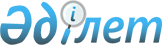 О внесении изменений в решение Мугалжарского районого маслихата Актюбинской области от 12 апреля 2016 года № 14 "Об утверждении Правил оказания социальной помощи, установления размеров и определения перечня отдельных категорий нуждающихся граждан в Мугалжарском районе"
					
			Утративший силу
			
			
		
					Решение маслихата Мугалжарского района Актюбинской области от 3 октября 2016 года № 42. Зарегистрировано Департаментом юстиции Актюбинской области 27 октября 2016 года № 5113. Утратило силу решением Мугалжарского районного маслихата Актюбинской области от 14 декабря 2020 года № 527
      Сноска. Утратило силу решением Мугалжарского районного маслихата Актюбинской области от 14.12.2020 № 527 (вводится в действие со дня его первого официального опубликования).
      В соотвестствии со статьей 6 Закона Республики Казахстан от 23 января 2001 года "О местном государственном управлении и самоуправлении в Республике Казахстан", подпунктом 4) пункта 1 статьи 56 Бюджетного кодекса Республики Казахстан от 4 декабря 2008 года № 95-IV и пунктом 2 постановления Правительства Республики Казахстан от 21 мая 2013 года № 504 "Об утверждении Типовых правил оказания социальной помощи, установления размеров и определения перечня отдельных категорий нуждающихся граждан", Мугалжарский районный маслихат РЕШИЛ:
      1. Внести в решение Мугалжарского районного маслихата от 12 апреля 2016 года №14 "Об утверждении Правил оказания социальной помощи, установления размеров и определения перечня отдельных категорий нуждающихся граждан в Мугалжарском районе", (зарегистрированное в реестре государственной регистрации нормативных правовых актов за № 4930, опубликованное 9 июня 2016 года в районной газете "Мұғалжар") следующие изменения: 
      в Правилах оказания социальной помощи, установления размеров и определения перечня отдельных категорий нуждающихся граждан в Мугалжарском районе, утвержденных указанным решением:
      в главе "2. Порядок определения перечня категорий получателей социальной помощи и установления размеров социальной помощи": 
      подпункт 6) пункта 9 изложить в следующей новой редакции:
      "6) женам умерших воинов-афганцев, не вступившим в повторный брак в размере 25 000 (двадцати пяти тысяч) тенге.";
      в главе "3. Порядок оказания социальной помощи":
      подпункт 6) пункта 16  исключить;
      подпункт 8) пункта 17 исключить;
      пункт 27 исключить.
      2. Настоящее решение вводится в действие по истечении десяти календарных дней после дня его первого официального опубликования.
					© 2012. РГП на ПХВ «Институт законодательства и правовой информации Республики Казахстан» Министерства юстиции Республики Казахстан
				
      Председатель сессии,

      секретарь маслихата

Н.Калиева

      Руководитель управления координации

      занятости и социальных программ

      Актюбинской области

Утаров К.
